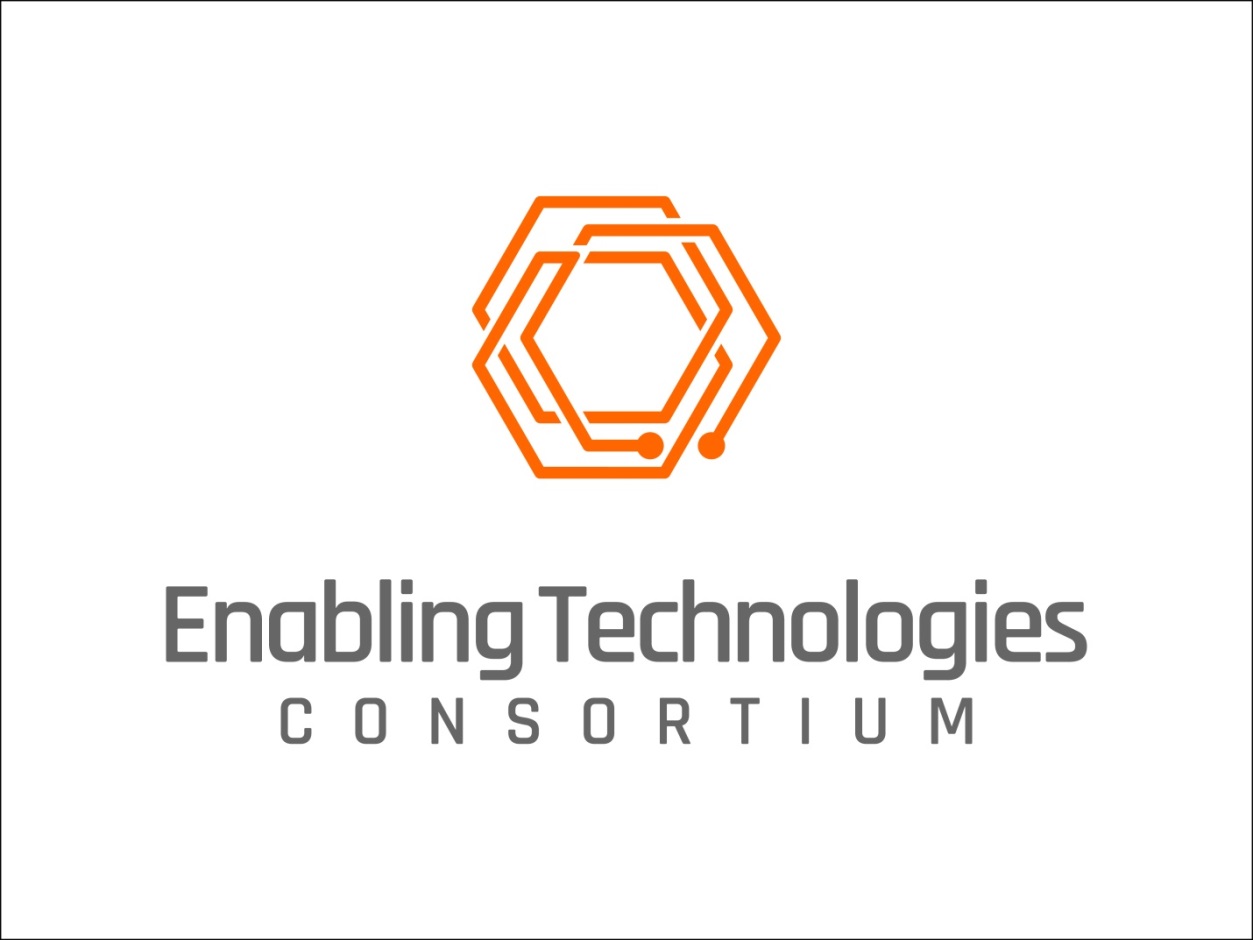 REQUEST FOR PROPOSALPilot-Plant Photochemical Reactor May 4, 2022Enabling Technologies Consortium™Request for ProposalsIntroductionAbout Enabling Technologies Consortium™ (ETC)  The Enabling Technologies Consortium™ (ETC) is comprised of pharmaceutical and biotechnology companies collaborating on issues related to pharmaceutical chemistry, manufacturing, and control with the goal of identifying, evaluating, developing, and improving scientific tools and techniques that support the efficient development and manufacturing of pharmaceuticals. The purpose of this consortium is to identify pro-actively high-value opportunities to deliver innovative technologies where the business case is compelling and collaboration with the broader external community is required.Request for ProposalsPublication of this Request for Proposals (RFP) is the first step by ETC to solicit interest in collaborating on the project titled “Pilot-Plant Photochemical Reactor.” The information collected during this process along with subsequent interviews will be used for evaluation purposes. DisclaimerThe contents and information provided in this RFP are meant to provide general information to parties interested in developing the project “Pilot-Plant Photochemical Reactor.” The successful respondent selected by ETC will be required to execute an Agreement that will govern the terms of the project.  When responding to this RFP, please note the following:This RFP is not an offer or a contractResponses submitted in response to this RFP become the property of ETCRespondents will not be compensated or reimbursed for any costs incurred as part of the RFP processIf ETC receives and responds to questions from RFP respondents, ETC reserves the right to anonymize the questions and make the questions and ETC’s responses available to all respondents via our websiteResponses to RFPs should contain only high-level discussions of product development efforts and should not contain trade secrets or confidential information. ETC does not make any confidentiality commitments with respect to RFP responses but agrees not to publicly distribute RFP responses outside of ETC or share RFP responses with other respondents.ETC is not obligated to contract for any of the products or services described in this RFPETC reserves the right to:Accept or reject any or all proposalsWaive any anomalies in proposalsNegotiate with any or all biddersModify or cancel this RFP at any timeRFP Contact InformationAll questions and inquiries regarding this RFI should be directed to: Ms. Fatou SarrETC Secretariatc/o Faegre Drinker Biddle & Reath, LLP1500 K St NW Washington DC, 20005-1209  202.230.5148info@etconsortium.org http://www.etconsortium.org/ Anticipated Time Frames for Evaluation and Selection Process*Issue RFP	May 4, 2022 Questions on RFP due	Jun 1, 2022ETC responds to any RFP questions	Jun 15, 2022Responses from potential collaborators due	Jul 18, 2022Invitations sent to respondents for presentation	Jul 19 - Aug 1, 2022  Presentation to ETC by respondents	Aug 2022*Dates subject to change without noticePlease submit your response electronically to the above address.  Responses received after July 18 will not benefit from full consideration and may be excluded from the selection process.Project Scoping and Project ExecutionETC project sponsors will work with the selected collaborator to define the project scope and work to finalize a Statement of Work (SOW) for the project which describes project timelines, milestones, budget, deliverables, etc.  Depending on the project, the scoping exercise will be conducted via email, web-meetings, and/or an in-person workshop.  Following finalization of the SOW, the project will be brought forward to the ETC Board of Directors to authorize moving to execution.  Once authorized by the ETC Board of Directors, the ETC Secretariat will work with the selected collaborator to negotiate and finalize a contract between the two parties, leveraging ETC’s Development Agreement and Non-Disclosure Agreement accelerator templates.  In parallel to this negotiation, the Secretariat will also work to finalize and execute our internal project Charter between participating ETC members.  Intellectual PropertyETC acknowledges that this project, or aspects thereof, may require the use and incorporation of existing intellectual property and/or the development of new intellectual property in order to successfully complete the project.  Existing Intellectual PropertyETC as an organization will not engage in negotiations with the owner of any intellectual property on the respondent’s or ETC’s behalf;It is the responsibility of the respondent to conduct an intellectual property search and take all necessary steps to ensure their proposed project will not infringe or misappropriate any intellectual property right of a third party and/or obtain all necessary consents, assignments and licenses to provide the solution in the project proposal.  New Intellectual PropertyWith most projects conducted with ETC:All commercialization rights will reside with the collaborator; ETC will not assume ownership of any intellectual property (IP) developed by the collaborator or expect royalties from future commercial sales.Project InformationPossible Project SponsorsDescriptionRequirementsNecessary Hardware and Software RequirementsOptional Hardware and Software FeaturesCriteria for EvaluationRespondent Profile (To be completed by respondent)Please provide information to the following:Company/Organization InformationPrimary Contact PersonCompany/Organization OverviewProvide a brief overview of your company/organization including number of years in business, number of employees, nature of business, description of clients, and related products developed and commercialized to date.Parent Corporation and/or SubsidiariesIdentify any parent corporation and or subsidiaries, if appropriate.Summary of ExpertiseGive a brief description of your company/organization’s expertise in the area/field related to this RFP.  Include any experience working on projects with Consortia/Associations.Standards CertificationsList any certifications currently held, including date received, duration, and renewal date.Goals and Strategic VisionProvide a summary of your company/organization’s short term and long term goals and strategic vision.MiscellaneousPlease enter your response to each requirement using the guidelines provided in the tables below.  If additional documentation or schematics are required to respond to a particular question, please answer the question as succinctly and accurately as possible and reference supplemental attachments.  Company/Organization Response to RFP (to be completed by RFP respondent)ProposalFunctional Requirements & SpecificationsRefer to the following Functional Requirements and Specifications checklist which summarizes the collective requirements and specifications by the member companies participating in the project.  Based upon your proposed approach to deliver a solution, provide a response to each checklist item along with comments and assign one of the following Codes to each item:Estimated TimelineEstimated Project CostThe overarching goal of ETC is to help bring innovative technologies to the commercial marketplace in partnership with third parties.  Aligned with that goal, participating ETC members will provide resources in the form of funding and subject matter expertise to support the development of this project.  While ETC will entertain all proposals received, regarding funding from ETC, please consider the following:Proposed budgets should be provided as fixed-costs in US Dollars;When partnering with a commercial vendor, any monetary resources provided by ETC should be viewed as seed funding to supplement the total development costs with the collaborator investing as well; When partnering with an academic or non-profit organization, any monetary contributions requested from ETC should be for the total project costs, inclusive of indirect costs (i.e., proposed costs should be inclusive of any indirect or other hidden costs);Include a payment schedule, based upon time from project start and/or milestones.Please describe below project costs, including not only the total project costs but also costs to be paid by ETC and any costs borne by your organization. Commercialization and SupportThe overarching goal of ETC is to help bring innovative technologies to the commercial marketplace in partnership with third parties.  Aligned with that goal ETC looks to collaborate on projects which will result in products that are commercially available and supported in the marketplace.  With most projects, all commercialization rights will reside with the collaborator; ETC will not assume ownership of any intellectual property (IP) developed by the collaborator or expect royalties from future commercial sales.Please describe your organization’s plans for commercialization and support of this technology following the successful conclusion of this project.  If your organization is not a commercial entity (e.g., academic or non-profit), please describe any plans related to the availability of the technology following the successful conclusion of the project.  Note that for projects where there isn’t an expectation of a commercial product or service offering, (e.g., research and development project, services-only project) it is expected that each ETC member participating in this project will be provided a non-exclusive, royalty-free license to the output of the project and any new Project IP developed under this project for commercial purposes.  AbbVie, Amgen, AstraZeneca, Boehringer Ingelheim, Bristol Myers Squibb, Merck, Zoetis Photochemistry employs the use of light as a means to carry out a desired chemical transformation. This can be achieved in a number of ways, including direct photoexcitation of the substrate by light, or by photoexcitation of a photocatalyst or sensitizer which allows for the subsequent desired transformation to take place. The use photochemistry has been extensively reported in academic settings, with many elegant uses in synthetic work over the past decades. A distinguishing feature of photochemistry is that it allows for transformations that i.) are not achievable by other means (e.g., photocyclization reactions) or ii.) use difficult or undesirable conditions utilizing traditional methods employing chemical reagents. As such, it would be expected that the use of photochemical transformations would be utilized quite often in the pharmaceutical industry given its ability to install unique functionality within molecules and potentially generate less waste by reducing the amount of chemical reagents needed in processes. Only recently, due to the development of high-intensity LEDs covering UVA to blue wavelengths and an expanded reaction scope, has it become practical to explore the application of photochemistry as a scalable technology in the pharmaceutical industry.One key factor for limiting the implementation of photochemistry in a pharmaceutical manufacturing setting is the limited commercially available equipment options for use in a scale up/pilot plant facility. Oftentimes, to support internal development work, a fit-for-purpose photochemical reactor is constructed* that can be utilized for a particular manufacturing process but is not intended to be broadly reproduced for other processes. Likewise, when transferring processes to external partners, they may have limited photochemistry equipment/experience and the design of a custom reactor for their facility creates risk for a technology transfer. In both cases this leads to an increase in project cycle time, creates a significant barrier when looking to incorporate photochemistry in a manufacturing setting, and adds noteworthy challenges to commercialization of processes using photochemistry.Additionally, due to constraints of light penetration through large volumes, effective irradiation of the photoreactors has been historically challenging.  Because of the decay in light intensity with reaction depth, the performance of photochemical reactions are highly light source and reactor geometry dependent. In addition to the reactor geometry and light source considerations such as intensity and wavelength, factors including material of construction, throughput capacity, and temperature control all play important roles in ensuring a process can be executed successfully. There is currently a lack of commercially available and GMP qualified scale-up photochemical reactors that meet the needs of organic photochemistry, which has led to the proliferation of custom, one-off reactors across this industry. In addition to the significant individual efforts expended by many companies to develop scale-up photoreactors, this approach has limited the widespread uptake of photochemistry as a scale-up technology as development groups hesitate to explore this complex technology landscape. To address this issue, ETC proposes development of a commercially available scale-up reactor that meets the needs of the pharmaceutical industry. The project involves designing, building, and characterizing a commercially available pilot-plant scale photoreactor. Characterization is expected to include light characterization (photon count and spectral irradiation) and reactor characterization (material of construction, chemical compatibility, pressure rating, mixing, residence time distribution, heat transfer, scaling factor, etc.). The unit is expected to comply with the electrical hazard rating requirements of pharmaceutical manufacturing settings and be suitable for GMP qualification. ETC members are expected to provide feedback on the initial design and may suggest revisions. A collaboration between light manufacturer and reactor manufacturer companies can be considered to meet the needs of the project.  The deliverable from this project is a commercially available pilot-plant scale photoreactor that can be purchased outside the terms of this agreement* References Beaver, M.G., et al. Development and Execution of a Production-Scale Continuous [2 + 2] Photocycloaddition, Org. Process Res. Dev. 2020, 24, 2139–2146. Bottecchia, C., et al. Manufacturing Process Development for Belzutifan, Part 2: A Continuous Flow Visible-Light-Induced Benzylic Bromination, Org. Process Res. Dev. 2021, 10.1021/acs.oprd.1c00240.Corcoran, E. B., et al. Photon Equivalents as a Parameter for Scaling Photoredox Reactions in Flow: Translation of Photocatalytic C-N Cross-Coupling from Lab Scale to Multikilogram Scale, Angew. Chem. Int. Ed. 2020, 59, 11964-11968.Harper K.C., et al. A Laser Driven Flow Chemistry Platform for Scaling Photochemical Reactions with Visible Light, ACS Cent. Sci. 2019, 5, 109–115. Lévesque, F., et al. Design of a Kilogram Scale, Plug Flow Photoreactor Enabled by High Power LEDs, Org. Process Res. Dev. 2020, 24, 2935-2940.Robinson, A., et al. Development and Scale-Up of a Novel Photochemical C–N Oxidative Coupling, Org. Process Res. Dev. 2021, 25, 10, 2205–2220.Sezen-Edmonds, M., et al. Predicting Performance of Photochemical Transformations for Scaling Up in Different Platforms by Combining High-Throughput Experimentation with Computational Modeling, Org. Process Res. Dev. 2020, 24, 2128-2138.The ETC envisions that a successful prototype photochemical reactor for this proposal would possess the following capabilities:1. Light Source RequirementsThe ability to switch/swap between multiple wavelengths (with spectral output characterization for each). 365 nm and 450 nm light sources with narrow wavelength distribution are required. Access to additional wavelengths is desired but not required at this stage. Sufficient number of photons reaching the reaction stream to access desired scales (> 10 kg/day output). For example, minimum 1000 Watts LED power for > 10 kg/day productivity is estimated assuming 24-hour operation and at least 20% of light reaching inside the reactor. The ability to modulate the light intensityThe ability to cool the light source independently from the reactor and ensure consistent LED performance with the state-of-the-art technology (for example, at least 9000 hours of runtime with <5% performance loss at the operation temperature.)Is compatible with safety requirements of manufacturing facilities.  Electrical design should be compatible for safe handling of processes with flammable materials.Safety control in place for auto shutdown under excursions from operating conditionsLight-blocking cover available to minimize occupational exposure during the operation of the unit2. Reactor Design RequirementsMaterial of construction compatible with reaction conditions (i.e., common organic reaction solvents and acid/bases) Ability to handle range of temperatures (-20 °C to 80 °C)Minimum 10 kg/day output (assuming pharmaceutically relevant photochemical reactions** with dilution of 10 L/kg, quantum yield of 0.5, and product molecular weight of 350 g/mol)Accommodate on-line temperature and pressure monitoring, on-line PAT equipment, and sampling capability for reaction monitoringComplies with requirements to operate within a GMP environmentAbility to GMP qualify the equipment based on customer needsAll different reactor modes (batch and flow) will be considered 3. Software requirements Ability to monitor, control, and record the light intensity and reactor operation via user interface software System has the capability to communicate to user control system over a variety of communication protocolsFor all the proposals above respondents should provide a full plan to complete the work, including an estimated timeline with milestones, cost to ETC in US dollars, and a description of deliverables.** Examples of some pharmaceutically relevant photochemical reactionsBeaver, M.G., et al. Development and Execution of a Production-Scale Continuous [2 + 2] Photocycloaddition, Org. Process Res. Dev. 2020, 24, 2139–2146. Bottecchia, C., et al. Photon Equivalents as a Parameter for Scaling Photoredox Reactions in Flow: Translation of Photocatalytic C−N Cross-Coupling from Lab Scale to Multikilogram Scale, Angew. Chem. Int. Ed. 2020, 59, 11964–11968.Duvadie, R., et al. Photoredox Iridium–Nickel Dual Catalyzed Cross-Electrophile Coupling: From a Batch to a Continuous Stirred-Tank Reactor via an Automated Segmented Flow Reactor, Org. Process Res. Dev. 2021, 25, 10, 2323–2330.Howie, R.A., et al. Integrated Multistep Photochemical and Thermal Continuous Flow Reactions: Production of Bicyclic Lactones with Kilogram Productivity, Org. Process Res. Dev. 2021, 25, 2052−2059.Hsieh, H.-W., et al. Photoredox Iridium–Nickel Dual-Catalyzed Decarboxylative Arylation Cross-Coupling: From Batch to Continuous Flow via Self-Optimizing Segmented Flow Reactor, Org. Process Res. Dev. 2018, 22, 4, 542–550.Graham, M.A., et al. Development and Proof of Concept for a Large-Scale Photoredox Additive-Free Minisci Reaction, Org. Process Res. Dev. 2021, 25, 57−67Ability to run pressurized reactionsAbility to handle suspensions without clogging or settling of solidsAbility to handle gas-liquid mixtures with interfacial mixingThe ETC will evaluate the responses to this RFP based on the respondent’s ability to:Provide responses reflecting a desire to participate in collaboration.Meet the functional, performance, and technical requirements described in this RFP as evidenced by the RFP response and presentations made to ETC.Provide a cost-effective solution that is compatible with the goals of the project.Demonstrate domain expertise and an ability to work collaboratively with the ETC in development of “Pilot-Plant Photochemical Reactor.”Provide a superior level of customer service and technical support, both pre-installation and post-installation to clients.Discuss potential partnerships and current development efforts that show similarities to this RFP. Provide any additional capabilities that may differentiate them from other potential collaborators. Please note that due to the volume of responses received, ETC only provides general updates related to the status of the review process and will not provide individualized feedback as to why a particular proposal was not selected by ETC.Company/Organization NameAddressCityStateCountryZip CodeWebsiteNameTitleEmail addressPhone NumberACurrent capability of existing productBAble to add capability as requestedCAble to add capability with modification to ETC requestDUnable to add capabilityFeatureRequirementCodeVendor CommentsLight SourceThe ability to switch/swap between multiple wavelengths (with spectral output characterization for each). 365 nm and 450 nm light sources with narrow wavelength distribution are required. Access to additional wavelengths is desired but not required at this stage.Light SourceSufficient number of photons reaching the reaction stream to access desired scales (> 10 kg/day output). For example, minimum 1000 Watts LED power for > 10 kg/day productivity is estimated assuming 24-hour operation and at least 20% of light reaching inside the reactorLight SourceThe ability to modulate the light intensityLight SourceThe ability to cool the light source independently from the reactor and ensure consistent LED performance with the state-of-the-art technology (for example, at least 9000 hours of runtime with <5% performance loss at the operation temperature.)Light SourceIs compatible with safety requirements of manufacturing facilities.  Electrical design should be compatible for safe handling of processes with flammable materials.Light SourceSafety control in place for auto shutdown under excursions from operating conditionsLight SourceLight-blocking cover available to minimize occupational exposure during the operation of the unitReactor DesignMaterial of construction compatible with reaction conditions (i.e., common organic reaction solvents and acid/bases)Reactor DesignAbility to handle range of temperatures (-20 °C to 80 °C)Reactor DesignMinimum 10 kg/day output (assuming pharmaceutically relevant photochemical reactions with dilution of 10 L/kg, quantum yield of 0.5, and product molecular weight of 350 g/mol)Reactor DesignAccommodate on-line temperature and pressure monitoring, on-line PAT equipment, and sampling capability for reaction monitoringReactor DesignComplies with requirements to operate within a GMP environmentReactor DesignAbility to GMP qualify the equipment based on customer needsReactor DesignAll different reactor modes (batch and flow) will be consideredSoftwareAbility to monitor, control, and record the light intensity and reactor operation via user interface softwareSoftwareSystem has the capability to communicate to user control system over a variety of communication protocolsOptionalAbility to run pressurized reactionsOptionalAbility to handle suspensions without clogging or settling of solidsOptionalAbility to handle gas-liquid mixtures with interfacial mixing